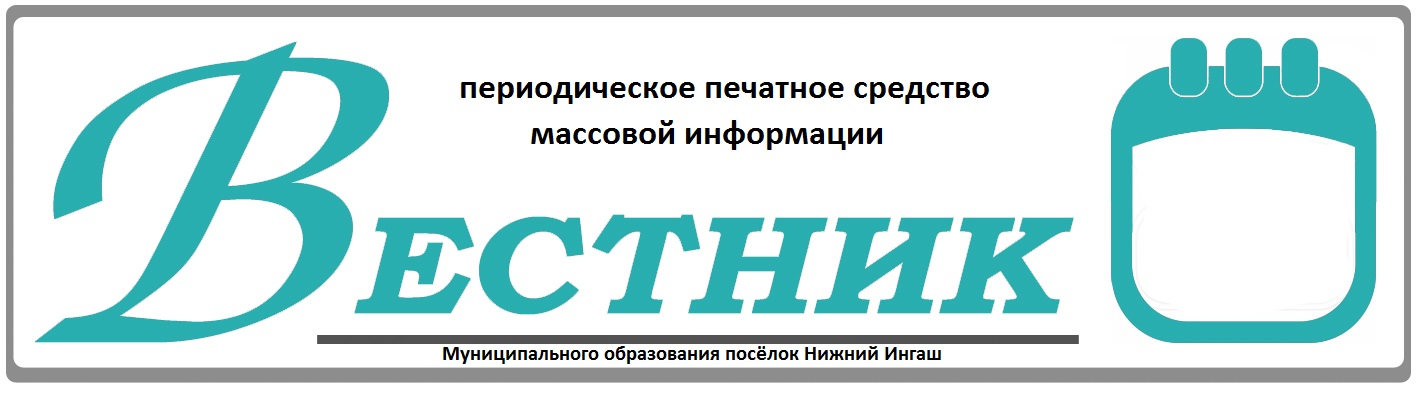 Официально________________________________                                                                     СОДЕРЖАНИЕ: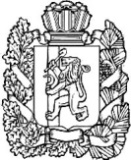 АДМИНИСТРАЦИЯ ПОСЕЛКА НИЖНИЙ ИНГАШНИЖНЕИНГАШСКОГО РАЙОНАКРАСНОЯРСКОГО КРАЯПОСТАНОВЛЕНИЕ                  06.04.2020 г                         пгт. Нижний Ингаш                                         № 34Об ограничении движения по автомобильным дорогам  муниципального образования п. Нижний ИнгашНижнеингашского района Красноярского края.         В целях обеспечения сохранности дорог от разрушения в период распутицы,    на основании    п.5 ст.9   Устава муниципального образования п. Нижний Ингаш.ПОСТАНОВЛЯЮ: Ограничить движение с 15  апреля по 08 июня 2020 года грузовых автомобилей, колёсных тракторов, вездеходов всех марок, в том числе и «ГАЗ-66», автоприцепов, общей массой свыше 8 тонн, по всем дорогам общего пользования местного значения МО п. Нижний Ингаш.Временное ограничение движения в весенний период не распространяется:- на международные  перевозки грузов;(Окончание на стр.2)06 апреля 2020 года                                                                                                                                ВЕСТНИК №10                    - пассажирские перевозки автобусами, в том числе междугородние;- перевозки пищевых продуктов (включая молочное сырьё, зерновое сырьё и продукты его переработки, картофель, продукцию овощеводства), кормов для животных и их составляющих, животных, лекарственных препаратов, топлива (бензин, дизельное топливо, судовое топливо, топливо для реактивных двигателей, топочный мазут, газообразное  топливо, топливо для котельных, не оборудованных площадками для его накопления (уголь, дрова, щепа, опилки) при условии предоставления документов, подтверждающих маршрут и (или) цель движения по маршруту (путевой лист, транспортная накладная, копия договора или контракта на выполнение соответствующих перевозок), семенного фонда, органических и минеральных удобрений, почты и почтовых грузов, перевозки твёрдых бытовых отходов;- перевозку грузов, необходимых для предотвращения и (или) ликвидации последствий чрезвычайных ситуаций природного и техногенного характера;- транспортировку дорожно-строительной и дорожно-эксплуатационной  техники и материалов, применяемых при проведении аварийно- восстановительных  и ремонтных работ;- транспортные средства  федеральных органов исполнительной власти, в которых федеральным законом  предусмотрена  военная служба;- сельскохозяйственную технику, занятую на сельскохозяйственных работах;- дорожную технику, выполняющую работы по содержанию, ремонту, капитальному ремонту, реконструкции, строительству автомобильных  дорог федерального, регионального или межмуниципального, местного значения;- специализированную технику, выполняющую работу по содержанию, ремонту, реконструкции, строительству объектов жилищно-коммунального хозяйства, при условии предоставления документов, подтверждающих маршрут и (или) цель движения по маршруту (путевой лист, транспортная накладная, копия договора или контракта на выполнение работ по содержанию, ремонту, реконструкции, строительству объектов жилищно-коммунального хозяйства).      3. Организацией, обеспечивающей временное ограничение или прекращение движения, является Администрация п. Нижний Ингаш совместно с ОГИБДД ОМВД по Нижнеингашскому району Красноярского края.      4.  Контроль за выполнением Постановления оставляю за собой.      5. Постановление вступает в силу в день, следующий за днем его официального опубликования,  подлежит опубликованию в газете «Победа». Врио Главы поселка Нижний Ингаш                                   В.А. Глазков (Окончание на стр.3)06 апреля 2020 года                                                                                                                                ВЕСТНИК №10                    К сведению жителей муниципального образованияпосёлок Нижний Ингаш06 мая   2020 года в 15:00 часов по адресу:п. Нижний Ингаш, ул. Ленина 160, 2-ой этаж, кабинет Совета ветеранов.Состоятся публичные слушания на тему:Обсуждение проекта постановления«Об утверждении проекта межевания границ территорий расположенных по адресу: Красноярский край, Нижнеингашский район, пгт. Нижний Ингаш, ул. Ленина, 45, ул. Красная площадь, 65, ул. Красная площадь, 67»Организатор публичных слушаний - Администрация поселка нижний ИнгашНижнеингашского района красноярского края.Регистрация участников публичных слушаний с 1430 часов.Приглашаем представителей трудовых коллективов учреждений и предприятий, членов общественных объединений и всех заинтересованных жителей поселения поучаствовать в обсуждении проекта постановления.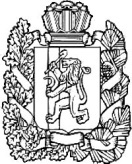 АДМИНИСТРАЦИЯ ПОСЕЛКАНИЖНИЙ ИНГАШНИЖНЕИНГАШСКОГО РАЙОНАКРАСНОЯРСКОГО КРАЯПОСТАНОВЛЕНИЕ  06.04.2020г.                                          пгт. Нижний Ингаш                                  №  35О назначении публичныхслушаний по проекту постановления«Об утверждении проекта межевания границ территорий расположенных по  адресу: Красноярский край, Нижнеингашский район, пгт. Нижний Ингаш, ул. Ленина, 45, ул. Красная площадь, 65, ул. Красная площадь, 67»         На основании ст. 28 Федерального закона от 06.10.2003 № 131-ФЗ «Об общих принципах организации местного самоуправления в Российской Федерации», решения Нижнеингашского поселкового Совета депутатов от 25.04.2018 №29-140 «Об утверждении Положения об организации и проведении публичных слушаний в посёлке Нижний Ингаш», руководствуясь  Уставом посёлка Нижний Ингаш, ПОСТАНОВЛЯЮ:       1.Назначить 06 мая 2020 года публичные слушания по проекту постановления: Об утверждении проекта межевания границ территорий расположенных по  адресу: Красноярский край, Нижнеингашский район, пгт. Нижний Ингаш, ул. Ленина, 45, ул. Красная площадь, 65, ул. Красная площадь, 67.         2.Создать комиссию по проведению публичных слушаний  по проекту постановления: Об утверждении проекта межевания границ территорий расположенных по  адресу: Красноярский край, Нижнеингашский район, пгт. Нижний Ингаш, ул. Ленина, 45, ул. Красная площадь, 65, ул. Красная площадь, 67.(Окончание на стр.4)06 апреля 2020 года                                                                                                                                ВЕСТНИК №10                            3.Определить администрацию посёлка Нижний Ингаш уполномоченным органом по проведению публичных слушаний по проекту постановления: Об утверждении проекта межевания границ территорий расположенных по  адресу: Красноярский край, Нижнеингашский район, пгт. Нижний Ингаш, ул. Ленина, 45, ул. Красная площадь, 65, ул. Красная площадь, 67.         4.  Администрации посёлка Нижний Ингаш:           -  обеспечить подготовку проведения публичных слушаний по проекту постановления: Об утверждении проекта межевания границ территорий расположенных по  адресу: Красноярский край, Нижнеингашский район, пгт. Нижний Ингаш, ул. Ленина, 45, ул. Красная площадь, 65, ул. Красная площадь, 67;- опубликовать в периодическом печатном средстве массовой информации «Вестник муниципального образования посёлок Нижний Ингаш»; -    настоящее Постановление, информационное сообщение о дате, времени, месте проведения публичных слушаний по проекту постановления: Об утверждении проекта межевания границ территорий расположенных по  адресу: Красноярский край, Нижнеингашский район, пгт. Нижний Ингаш, ул. Ленина, 45, ул. Красная площадь, 65, ул. Красная площадь, 67; -    протокол о проведении публичных слушаний в течение десяти дней со дня проведения публичных слушаний разместить  на официальном сайте администрации посёлка Нижний Ингаш:         5.  Опубликовать  постановление в периодическом печатном средстве массовой информации «Вестник муниципального образования поселок Нижний Ингаш».          6. Постановление  вступает в силу со дня его официального опубликования.         7.  Контроль за исполнением настоящего Постановления оставляю за собой.ВрИО Главы посёлка Нижний Ингаш                                          В.А.Глазков(Окончание на стр.5)06 апреля 2020 года                                                                                                                                ВЕСТНИК №10                       Приложение            к проекту постановления             от  06.04.2020   г №35  СОСТАВкомиссии по проведению публичных слушанийпо проекту постановления: Об утверждении проекта межевания границ территорий расположенных по  адресу: Красноярский край, Нижнеингашский район, пгт. Нижний Ингаш, ул. Ленина, 45, ул. Красная площадь, 65, ул. Красная площадь, 67Учредители:Нижнеингашский поселковый Совет депутатовАдминистрация поселка Нижний ИнгашНижнеингашского районаКрасноярского края663850 Красноярский край,Нижнеингашский район, 	                                                         Ответственный                                                                        за выпуск:                 Выходит                                     Фрицлер И.В.             1 раз в месяц           Распространение                             Телефон:               Бесплатно                               8 (39171) 22-4-18                  Тираж                                   8 (39171) 22-1-19           30 экземпляров                                 Факс:                                                               8 (39171) 21-3-10         8 (39171) 21-3-10 пгт. Нижний Ингаш, ул. Ленина, 160   1Постановление № 34 от 06.04.2020 года «Об ограничении движения по автомобильным дорогам  муниципального образования п. Нижний Ингаш Нижнеингашского района Красноярского края» 1-2 стр.2Объявление для жителей поселка Нижний Ингаш, о проведении публичных слушаний 3 стр.3Постановление №35 от 06.04.2020 года «О назначении публичных слушаний по проекту постановления «Об утверждении проекта межевания границ территорий расположенных по  адресу: Красноярский край, Нижнеингашский район, пгт. Нижний Ингаш, ул. Ленина, 45, ул. Красная площадь, 65, ул. Красная площадь, 67» 3-5 стр.Глазков В.А.                       _     Зам. Главы  посёлка, председатель комиссии Фрицлер И.В.Петеримова Н.Н.  Кравченко Н.А.    Гузей А.С.                                                                     ––––Зам. Главы  поселка Нижний ИнгашГлавный специалист по имущественным вопросамГлавный специалист по юридическим вопросамГлавный специалист по экономическим вопросам